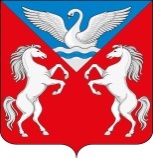 РОССИЙСКАЯ ФЕДЕРАЦИЯЛЕБЯЖЕНСКАЯ СЕЛЬСКАЯ АДМИНИСТРАЦИЯ
КРАСНОТУРАНСКОГО РАЙОНА КРАСНОЯРСКОГО КРАЯПОСТАНОВЛЕНИЕ05.10.2022                                                                                     № 27-пО предоставлении земельного участка в собственность за плату,на котором расположен объект недвижимого имуществаВ соответствии с п.1 ст.37, пп.2 п.1 ст.39.1, пп.6 п.2 ст.39.3, п.1 ст.39.20, Земельного кодекса Российской Федерации от 25.10.2001 №136-ФЗ, cт.11 закона Красноярского края от 04.12.2008 №7-2542 «О регулировании земельных отношений в Красноярском крае», п.3 ст.214 Гражданского кодекса Российской Федерации от 30.11.1994 №51-ФЗ, части 2 статьи 19 Федерального закона № 218-ФЗ от 13.07.2015г. «О государственной регистрации недвижимости», руководствуясь Уставом Лебяженского сельсовета Краснотуранского района, на основании заявления Петухова Алексея Викторовича,ПОСТАНОВЛЯЮ: Предоставить Петухову Алексею Викторовичу, 15.04.1998 г.р., в собственность за плату, земельный участок из категории земель – земли населенных пунктов, с кадастровым номером 24:22:0501033:30, по адресу: Красноярский край, Краснотуранский район, с.Лебяжье, ул. Зеленая, 11, с  разрешенным использованием – для ведения личного подсобного хозяйства, общей площадью 591 кв.м., на котором расположено недвижимое имущество – жилой дом, принадлежащий Петухову Алексею Викторовичу, на праве собственности, о чём в Едином государственном реестре прав на недвижимое имущество и сделок с ним 07.07.2022 № 24:22:0501033:77-24/105/2022-2. Цена продажи земельного участка определена в соответствии со          ст. 11 закона Красноярского края от 04.12.2008 № 7-2542 «О регулировании земельных отношений в Красноярском крае» и составляет 1656, 72 (одна тысяча шестьсот пятьдесят шесть рублей) 72 копеек.Бухгалтеру Администрации Лебяженского сельсовета подготовить договор купли-продажи земельного участка. Администрации Лебяженского сельсовета обратиться с заявлением о государственной регистрации права в Управление Федеральной службы государственной регистрации, кадастра и картографии по Красноярскому краю в соответствии с Федеральным Законом № 218 ФЗ от 13.07.2015 «О государственной регистрации недвижимости».  Постановление вступает в силу со дня подписания.Глава Лебяженского сельсовета                                          М.А.Назирова                               